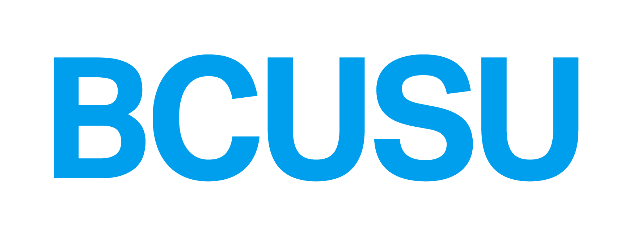 Birmingham City Students’ UnionVP Opportunities & Community   Job DescriptionPrincipal purpose of job:	Figurehead of Societies, Volunteering and Sport	Engaging and developing communities         	Develop student skills and employability    	 Location and times of work:	Main place of work; City Centre and City South with the expectation to work and visit other campuses, regularlyResponsible to:   	All BCU students with regular reports to Scrutiny GroupSpecific Duties:Figurehead of Sports, Societies and Volunteering To be the lead Officer for Societies, Volunteers and Sport To champion the interests of Societies, Volunteers and SportTo ensure structures are in place to support and develop Societies, Volunteering and SportTo work closely with relevant BCUSU staff on all matters related to Societies, Volunteering and SportTo empower Societies, Volunteers and Sports to succeedTo gather the opinion of Society members, Volunteers and Sport members to influence the work of BCUSU Engaging and developing communities To engage all BCU campuses with BCUSU To engage and develop a range of communities at BCU such as commuter students, halls of residences, part time students etc. To lead on outreach activity for different BCU student communities To gather the voice of student communities 3. Develop student skills and employability   To be the lead Officer on volunteering and employability for BCUSUTo ensure structures are in place to support student volunteering within BCUSU   To ensure student feedback is central to all work To raise awareness of employability activities or initiatives across BCUSU and BCU To work closely with relevant BCUSU staff and University teams such as Graduate + and Careers +To ensure all students can access a range of skills and employability activities and servicesTo raise the profile of the work of BCUSU in reference to skills and employability development Collective duties of the Executive Officers: Executive Officers who are a trustee of BCUSU will fulfil all duties and responsibilities of a Trustee as laid out in the Memorandum and Articles of Association and relevant company and charity law To be responsible for ensuring that BCUSU is administered in accordance with its Memorandum and Articles of Association, the associated Bye-laws, and all current law as it relates to students’ unions, charities and companiesTo promote the Purpose, Vision, Aims and Objectives of BCUSU, and in particular their own areas of activity, and to engage students from every campus of BCU All actions and decisions made as a Director remain valid for life, in law, the Board of Trustees may be held responsible for decisions made whilst in office, if ever they arise in the future To work as a member of the Executive Committee on all relevant campaigns of BCUSU as determined by the Student Advisory Panel, where applicable To promote, defend and extend the rights of student members To ensure BCUSU’s membership are kept up to date on the actions of the Executive Committee To fulfil their role as outlined in the Executive Officer role descriptions and to support, where appropriate, other student representatives in the fulfilment of their roles The Executive Committee will have due regard to the matters contained in the Equality Act 2010 and ensure BCUSU has up to date Equality & Diversity policies, representing disadvantaged and minority groups in all areas of student life, ensuring that they are able to play as full a role as they wish, without fear of harassment or discrimination. The Executive Committee are expected to challenge behaviour and actions which do not support our aim to be fully inclusive To steer the work of the Senior Management Team to ensure BCUSU works for students To act fairly and reasonably in the making of any decisionTo act as a spokesperson for BCUSU The Executive Committee are to act in the best interests of BCUSU and to not seek any personal gain from the term of officeTo be a cheque signatory for BCUSU The Executive Committee are to report back on all activities undertaken to the Student Advisory Panel and Scrutiny Group, and the rest of the Executive Committee as required The Executive Committee to liaise regularly with their designated key contactThe Executive Committee to produce plans for the effective handover of duties to the incoming Executive CommitteeEnsure the employability and future prospects of all BCU students is enhanced through the work of BCUSU 